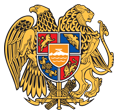 ՀԱՅԱՍՏԱՆԻ ՀԱՆՐԱՊԵՏՈՒԹՅԱՆ ՎԱՅՈՑ ՁՈՐԻ ՄԱՐԶԻ ԵՂԵԳԻՍ ՀԱՄԱՅՆՔԻ ԱՎԱԳԱՆԻ
_________________________________________________________________________Հայաստանի Հանրապետության Վայոց Ձորի մարզի Եղեգիս համայնք   
ՀՀ Վայոց ձորի մարզ , հեռ.՝ 99-2-82, կայք՝ yeghegis.am,էլ. հասցե՝ shatin.vayotsdzor@mta.gov.amՈ Ր Ո Շ ՈՒ Մ23-ը դեկտեմբերի 2022 թվականի N  148 Ա   ԵՂԵԳԻՍ ՀԱՄԱՅՆՔԻ ՄԻ ԽՈՒՄԲ ԲՆԱԿԻՉՆԵՐԻ ՖԻՆԱՆՍԱԿԱՆ ՕԳՆՈՒԹՅՈՒՆ ՑՈՒՑԱԲԵՐԵԼՈՒ ՄԱՍԻՆ 
   Ղեկավարվելով «Տեղական ինքնակառավարման մասին» Հայաստանի Հանրապետության օրենքի 18-րդ հոդվածի 1-ին մասի 7-րդ կետով, հիմք ընդունելով Եղեգիս համայնքի ավագանու 24/10/2019 թվականի թիվ 72Ն, 24/01/2020թ. թիվ 11Ա որոշումը, Եղեգիս համայնքի ավագանու 08/12/2022թ․ թիվ 136Ա որոշմամբ ստեղծված հանձնաժողովի եզրակացությունը ավագանին որոշում է՝  Տալ համաձայնություն սույն որոշման կից հավելվածներով ներկայացված Եղեգիս համայնքի բնակիչներին տրամադրելու ֆինանսական օգնություն:                                Կողմ՝  11                      Դեմ՝ 0                                  Ձեռնպահ՝ 0
          Ստեփանյան Արթուր                      ՀԱՄԱՅՆՔԻ ՂԵԿԱՎԱՐ՝                                ԱՐԹՈՒՐ  ՍՏԵՓԱՆՅԱՆՀավելված 1Եղեգիս համայնքի ավագանու23-ը դեկտեմբերի  2022թ. թիվ 148 Ա որոշման1.Վաղարշակ Վաղինակի Հակոբյան  30.000 ՀՀ  դրամ բն. Քարագլուխ 
 2.Մառլեն  Ռազմիկի  Գյուլնազարյան  20.000 ՀՀ դրամ  բն.  Շատին     
3. Օվսաննա  Գագիկի Վարդանյան  30.000 ՀՀ  դրամ, բն. Արտաբույնք
4․Ռոբերտ  Ազատի Ղարիբյան   40.000  ՀՀ  դրամ, բն. Հերմոն5․Արթուր Ժորիկի Ղազարյան  40.000 ՀՀ  դրամ, բն. ԵղեգիսԸնդամենը՝ 160000 /մեկ հարյուր վաթսուն հազար/ ՀՀ դրամՀամայնքի ղեկավար`                                 Արթուր  ՍտեփանյանՀավելված 2Եղեգիս համայնքի ավագանու23-ը դեկտեմբերի  2022թ. թիվ 148 Ա որոշմանԵղեգիս համայնքի հետևյալ բնակիչների տրամադրել դրամական օգնություն` յուրաքանչյուր նորածին երեխայի խնամքի համար  30 000- ական դրամԷմին Ստեփանյան,  բն.  Քարագլուխ -30 000դրամՔրիստինե Ստեփանի  Ասատրյան,  բն.  Հերմոն-30 000դրամԱրթուր Մխիթարի Եղոյան, բն. Շատին-30 000դրամԾաղիկ Իլիչի  Սանդրոսյան, բն. Արտաբույնք-30 000դրամԱնի Դավիթի Միխաիլով, բն Շատին-30 000դրամՎանիկ Եղիշեի Բաբայան, բն Շատին-30 000դրամ Ընդամենը՝ 180 000 /մեկ հարյուր ութսուն հազար/ ՀՀ դրամՀամայնքի ղեկավար`                                 Արթուր  Ստեփանյան